Aluminum License Application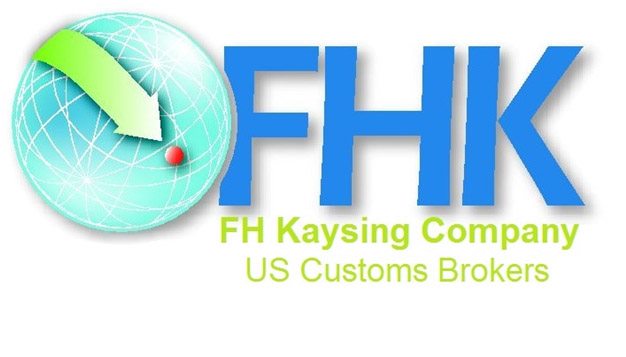 WorksheetImporter Name:     Exporter Name:     Manufacturer Name:     Country of Origin:     Country of Largest Smelt:     Country of 2nd Largest Smelt:     Country of Most Recent Cast:     Product Description:     Product HTS Number:     Net Weight in Kg:     Customs Value (USD):     